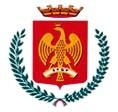 COMUNE di PALERMOMODULO SEGNALAZIONE RECLAMOAl Responsabile dell’erogazione del servizio ____________________________________ (come da Carta dei Servizi) Cognome*____________________________________Nome*_____________________________________Indirizzo*____________________________________________________Città*_______________c.a.p.___________telefono* _______________________cellulare__________________e-mail___________________________Desidero ricevere la risposta per: 	□ e-mail 				□ posta ordinariaC.I.*_____________________________________ o C.F.*_________________________________________I campi contrassegnati da asterisco sono obbligatori. In assenza dei dati richiesti il reclamo non potrà essere accolto.Ogni modulo è utile per un solo reclamo.Testo del reclamo (scrivere in stampatello e con carattere leggibile, grazie): ___________________________________________________________________________________________________________________________________________________________________________________________________________________________________________________________________________________________________________________________________________________________________________________________________________________________________________________________________________________________La risposta al reclamo verrà fornita entro 30 giorni dalla data di ricevimento. Come vuole essere contattato: per posta elettronica all’indirizzo e-mail…………………………………………………. via telefono al numero……………………………………………………………………. per posta ordinaria all’indirizzo: via/piazza…………………………………n…………..C.A.P………….località……………… Data ,…………………………………						 Firma……………………………………….N.B.: Allegare fotocopia di un documento valido d’identità in caso di istanza presentata in formato cartaceo, trasmessa per posta o per fax; il documento di riconoscimento non è necessario in caso di istanza firmata digitalmente e trasmessa per via telematica.Il Comune di Palermo La informa che i Suoi dati vengono raccolti per consentire una risposta al suo reclamo e che gli stessi verranno utilizzati esclusivamente in osservanza al D. Lgs. 196/2003. Grazie per la collaborazione.